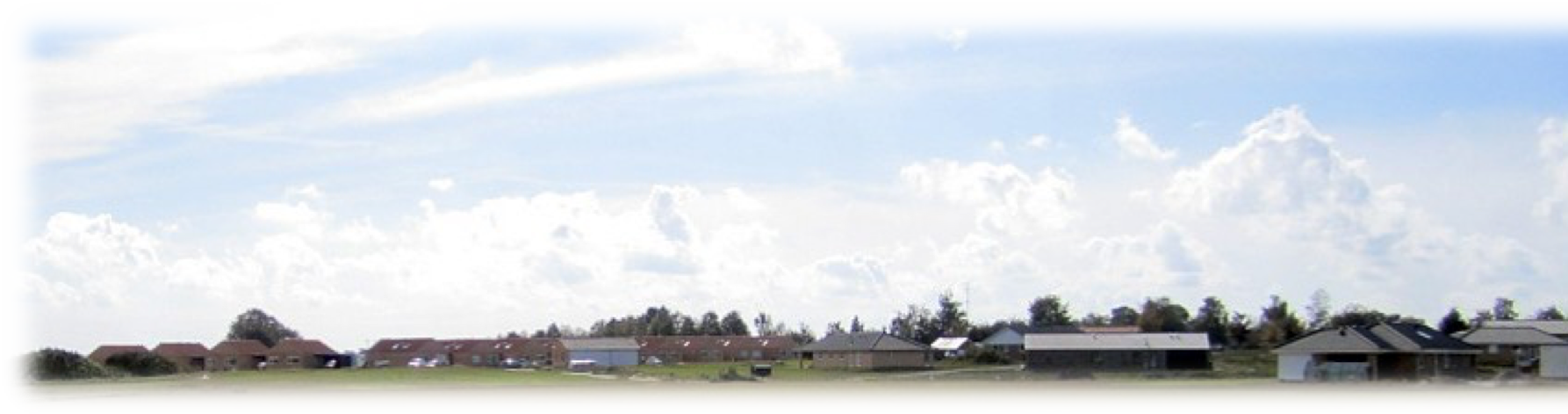 DagsordenspunktBemærkningerVelkomst og dagsorden Valg af ordstyrBestyrelsesmøde den 20. Januar 2021Referent: Kim Overdragelse af lokalplan 633 (FARMEX) – fejl og mangler modtaget fra grundejere via mailsNyt partshøringsbrev modtaget fra Roskilde vedrørende lovliggørelse af granitskræver i rabatter vs SusanBrev fra kommune ang. Indkørselsbredde. GeneralforsamlingIndhentning af tilbud vedrørende rensning og spuling af kloaker vs Carsten StiprojektSusan scanner og sender mangellisten til John Skovmand, med henblik på et kommende møde.Bestyrelsen har henvendt sig til de relevante grundejere per mail, de får en høflig påmindelse til de ejere, der ikke har vendt tilbage.Susan kontakter advokat med henblik på at få råd og vejledning om hvad vi må.Vi afventer covid-19 situation og undersøger om der er en alternativ måde at afholde valg.Indhenter 1 tilbud tilØrnkilde har lavet stien men vi mangler overgangen, savværket er lukket og vi finder en ny løsning.